«Операция Зима»❄ В преддверии Новогодних праздников Станция юных техников запускает познавательно-развлекательный проект «Операция зима» ☃❄С  21 декабря 2020 года по 10 января 2021 года на официальной странице в контакте Станции юных техников  https://vk.com/id550862554будут выходить посты под  хештегом  #операциязима#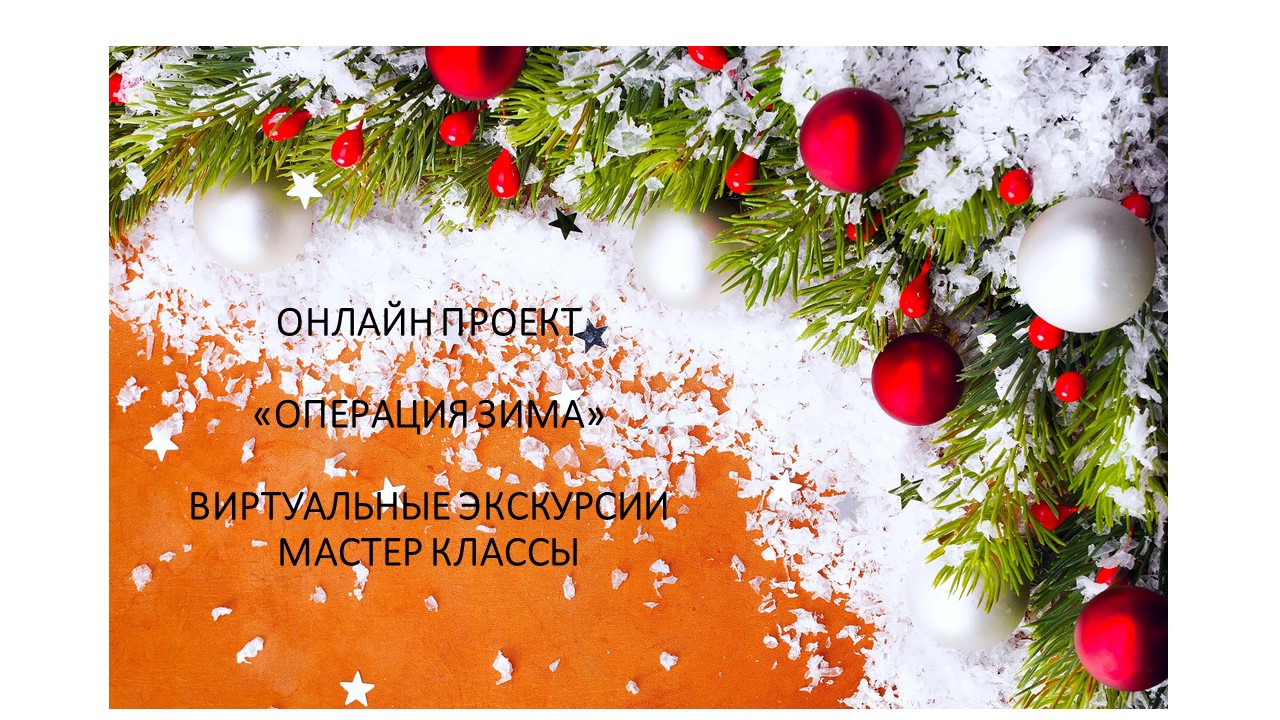 